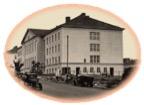 Asialista Tylyn alumnit ry:n vuosikokoukseen 8.9.20171.    Kokouksen avaus2.    Valitaan kokouksen puheenjohtaja, sihteeri sekä kaksi pöytäkirjan tarkastajaa ja kaksi ääntenlaskijaa3.    Kokouksen laillisuuden ja päätösvaltaisuuden toteaminen4.    Kokouksen asialistan hyväksyminen5.    Toimintakertomus, tilinpäätös ja toiminnantarkastajan lausunto kuluneelta toimikaudelta6.    Tilinpäätöksen vahvistaminen ja vastuuvapauden myöntäminen kuluneen toimikauden hallitukselle7.    Toimintasuunnitelman sekä tulo- ja menoarvion tulevalle toimikaudelle8.    Hallituksen valinta9.  Puheenjohtajan valinta10. Toiminnantarkastajan ja varahenkilön valinta11. Muut asiat12. Kokouksen päättäminen